З метою забезпечення санітарної очистки міста та встановлення єдиних підходів до показників нормування надання послуг з вивезення твердих побутових, великогабаритних та ремонтних побутових відходів, що утворюються на території Сумської міської об’єднаної територіальної громади, забезпечення утримання території в належному санітарному стані, зменшення негативного впливу відходів на довкілля та здоров’я населення, відповідно до Закону України «Про житлово-комунальні послуги», статті 35-1 Закону України «Про відходи», постанови Кабінету Міністрів України від 10.12.2008 № 1070 «Про затвердження Правил надання послуг з вивезення побутових відходів», наказів Міністерства з питань житлово-комунального господарства України від 30.07.2010 № 259 «Про затвердження Правил визначення норм надання послуг з вивезення побутових відходів», ураховуючи науково-технічні звіти від 10.12.2019 «Послуги з розробки норм надання послуг з вивезення твердих побутових відходів в м. Суми» та від 20.12.2019 «Розробка норм накопичення рослинних відходів в м. Суми Сумської області» Державного підприємства «Науково-дослідний та конструкторсько-технологічний інститут міського господарства», керуючись підпунктом 16 пункту «а» статті 30 та частиною першою статті 52 Закону України «Про місцеве самоврядування в Україні», виконавчий комітет Сумської міської радиВИРІШИВ:1. Затвердити норми надання послуг з вивезення побутових відходів, що утворюються на території Сумської міської об’єднаної територіальної громади для житлових будинків багатоквартирних, одноквартирних упорядкованих              (з наявністю усіх видів благоустрою), житлових будинків індивідуальної забудови (будинки приватного сектору) з присадибною ділянкою, підприємств, установ, організацій та інших об’єктів утворення побутових відходів згідно додатку 1.2. Затвердити норму надання послуг з вивезення будівельних (ремонтних) відходів в житловому секторі на рівні 0,117 м³/рік на одну людину.3. Затвердити норму надання послуг з вивезення великогабаритних відходів в житловому секторі на рівні 0,264 м³/рік на одну людину.4. Затвердити норму надання послуг з вивезення сміття (змет) з удосконаленого покриття доріг та площ на 1 м2 на рівні 5-15 кг/рік або 0,008-0,025 м³/рік.5. Затвердити норму надання послуг з вивезення рідких побутових відходів для будинків, не підключених до системи каналізації, на рівні                    25 літрів на добу на одну людину.6. Затвердити норму утворення рослинних відходів згідно додатку 2.7. Вважати таким, що втратило чинність рішення виконавчого комітету Сумської міської ради від 19.11.2013 № 591 «Про затвердження норм надання послуг з вивезення твердих побутових відходів в місті Суми» (зі змінами).8. Департаменту комунікацій та інформаційної політики Сумської міської ради (Кохан А.І.) забезпечити офіційне оприлюднення рішення шляхом опублікування в місцевому друкованому засобі масової інформації.9. Відділу протокольної роботи та контролю Сумської міської ради 
(Моша Л.В.) розмістити дане рішення на офіційному вебсайті Сумської міської ради.10. Рішення вступає в силу з моменту його оприлюднення. 11. Організацію виконання даного рішення покласти на Департамент інфраструктури міста Сумської міської ради (Журба О.І.).12. Контроль за виконанням даного рішення залишаю за собою.Міський голова 								         О.М. ЛисенкоЖурба О.І. Розіслати: Журба О.І., Здєльнік Б.А., Олійник О.С., Цапенко Р.М.Норми надання послуг з вивезення твердих побутових відходів, що утворюються на території Сумської міської об’єднаної територіальної громади на 2020 – 2024 рокиДиректор Департаментуінфраструктури міста								О.І. ЖурбаНорми утворення рослинних відходів, що утворюються на територіїСумської міської об’єднаної територіальної громадина 2020 – 2024 рокиДиректор Департаментуінфраструктури міста								О.І. Журба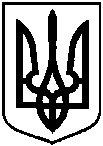 Сумська міська радаСумська міська радаСумська міська радаВиконавчий комітетВиконавчий комітетВиконавчий комітетРІШЕННЯРІШЕННЯРІШЕННЯвід  29.04.2020   № 222  Про затвердження норм надання послуг з вивезення побутових відходів які утворюються на території Сумської міської об’єднаної територіальної громади на 2020-2024 рокиДодаток 1до рішення Виконавчого комітетуСумської міської ради від 29.04.2020   № 222№ з/пОб'єкт утворення ТПВРозрахункова одиницяНорма на одну розрахункову одиницюНорма на одну розрахункову одиницюНорма на одну розрахункову одиницюНорма на одну розрахункову одиницюНорма на одну розрахункову одиницюСередня щільністьСередня щільність№ з/пОб'єкт утворення ТПВРозрахункова одиницясередня на ріксередня на ріксередня на місяцьсередня на добу№ з/пОб'єкт утворення ТПВРозрахункова одиницям3кгм3лкг/м3кг/м31Житлові будинки багатоквартирні, одноквартирні упорядковані (з наявністю усіх видів благоустрою)1 мешканець1,558308,90,3712,24198,3198,32Житлові будинки індивідуальної забудови (будинки приватного сектору), з присадибною ділянкою1 мешканець1,806280,30,4414,35155,2155,23Готелі 1 місце0,729109,10,185,90149,7149,74Гуртожитки1 місце0,19625,80,051,48133,3133,35Учбові заклади:- вищий та середній спеціальний навчальні заклади освіти1 студент0,0395,80,010,43149,1149,15- школа, школа-інтернет, профтехучилище1 учень0,11715,50,041,29132,6132,65- дошкільні дитячі заклади1 місце0,11818,00,041,39151,8151,86Склади1 м2 площі0,0143,20,0050,16224,0224,07Адміністративні та громадські установи і організації1 робоче місце0,46179,10,165,14171,6171,68Промтоварні заклади торгівлі (Промтоварні магазини, ларьки, кіоски)1 м2  торг. площі0,55288,00,134,13159,5159,59Продуктові заклади торгівлі (Продовольчі магазини, ларьки, кіоски)1 м2 торг. площі2,584504,80,5718,87195,4195,410Ринки1 м2 торг. площі0,21745,20,051,60208,5208,511Заклади громадського харчування (ресторани, кафе, їдальні)1 місце2,040378,70,4514,76185,6185,612Підприємства побутового обслуговування1 робоче місце1,355117,30,4815,80169,7169,713Лікарні1 ліжко1,322175,40,4213,97132,6132,614Поліклініки1 відвідування0,0030,50,0010,04130,9130,915Вокзал, автовокзал, аеропорт1 м2 пасажирської площі1,798285,40,3912,98158,4158,416Заклади культури і мистецтва1 місце0,0060,60,020,0790,990,917Аптеки1 м2 торг. Площі0,52369,70,123,86133,3133,318Кемпінги, автостоянки1 м2 площі0,0061,00,0010,04156,4156,419Кладовища1 м20,0365,70,010,22161,4161,420Культові споруди1 м2 площі території0,0020,30,0040,01148,2148,221Супермаркети площею більше 1000 м21 м2 торгівельної площі0,39475,20,092,83191,1191,122Гаражі (гаражні кооперативи)1 м2 площі0,0061,020,0010,04156,4156,4Додаток 2до рішення Виконавчого комітетуСумської міської ради від 29.04.2020   № 222Найменуванняджерелоутворення ТПВРозрахункова одиницяКількість розрахункових одиницьНорма утворення рослинних відходів, на рік на розрахункову одиницюНорма утворення рослинних відходів, на рік на розрахункову одиницюЩільність ТПВНайменуванняджерелоутворення ТПВРозрахункова одиницяКількість розрахункових одиницьV, лm, кгкг/м3Об’єкти благоустрою (парки, сквери, зелені насадження загального користування, тощо)1 м2  площі території з зеленими насадженнями647 0002,980,479160,74Прибудинкові території багатоквартирного сектору1 мешканець213 08012,00,86472,00Озеленені території одноквартирних будинків з присадибною ділянкою1 мешканець54 92012,00,99683,00